Метаданные показателя ЦУР(Гармонизированный шаблон метаданных - версия формата 1.0)Информация о показателе 0.a. ЦельЦель 1: Повсеместная ликвидация нищеты во всех ее формах0.b. Задача1.5.  К 2030 году повысить жизнестойкость малоимущих и лиц, находящихся в уязвимом положении, и уменьшить их незащищенность и уязвимость перед вызванными изменением климата экстремальными явлениями и другими экономическими, социальными и экологическими потрясениями и бедствиями0.с. ПоказательПоказатель 1.5.1 Число погибших, пропавших без вести и пострадавших непосредственно в результате бедствий на 100 000 человек0.d. Ряд0.e. Обновление данных 2018-03-01 0.f. Связанные показатели 0.g. Международные организации, ответственные за глобальный мониторингУправление Организации Объединенных Наций по уменьшению опасности бедствий (МСУОБ ООН)1. Данные представлены 1.a. ОрганизацияУправление Организации Объединенных Наций по уменьшению опасности бедствий (МСУОБ ООН)2. Определения, концепции и классификации2.a. Определения и концепции Определение:Этот показатель измеряет число людей, погибших, пропавших без вести или непосредственно пострадавших в результате стихийных бедствий на 100 000 населения.Погибшие: количество людей, погибших во время катастрофы или непосредственно после, как прямой результат опасных событий.Пропавшие без вести: количество людей, местоположение которых неизвестно с момента опасного события. К ним относятся люди, считающиеся мертвыми при отсутствии каких-либо вещественных доказательств. Данные о числе погибших и числе пропавших без вести являются взаимоисключающими. Непосредственно пострадавшие: люди, которые пострадали от травм, болезней или других последствий для здоровья; которые были эвакуированы, переселены, передислоцированы или понесли прямой ущерб жизнедеятельности, экономическим, материальным, социальным, культурным и экологическим ресурсам.2.b. Единица измерения2.c. Классификации3. Тип источника данных и метод сбора данных3.a. Источники данныхПоставщиком данных на национальном уровне назначаются координаторы Сендайской рамочной программы. В большинстве стран данные о стихийных бедствиях собираются отраслевыми министерствами, а национальные базы данных о потерях в результате стихийных бедствий создаются и управляются учреждениями специального назначения, включая национальные агентства по борьбе со стихийными бедствиями, агентства гражданской защиты и метеорологические агентства. Координационные центры Сендайской рамочной программы в каждой стране отвечают за представление данных через Систему мониторинга Сендайской рамочной программы.3.b. Метод сбора данных3.c. Календарь сбора данных3.d. Календарь выпуска данных3.e. Поставщики данных3.f. Составители данных3.g. Институциональный мандат4. Иные методологические соображения4.a. ОбоснованиеСендайская рамочная программа по снижению риска бедствий на 2015-2030 годы была принята государствами - членами ООН в марте 2015 года в качестве глобальной политики уменьшения риска бедствий. Среди глобальных целей «Задача А: Существенное сокращение глобальной смертности от стихийных бедствий к 2030 году с целью снижения средней глобальной смертности на 100 000 человек в период 2020-2030 годов по сравнению с 2005-2015 годами» и «Задача В: Существенное сокращение числа пострадавших людей во всем мире к 2030 году с целью снижения среднего глобального показателя на 100 000 человек в период 2020-2030 годов по сравнению с 2005-2015 годами» будут способствовать устойчивому развитию и укреплению экономической, социальной, медицинской и экологической устойчивости. Экономические, экологические и социальные перспективы будут включать искоренение нищеты, устойчивость городов и адаптацию к изменению климата. Межправительственная рабочая группа экспертов открытого состава по показателям и терминологии, касающимся уменьшения опасности бедствий (OIEWG), учрежденная Генеральной Ассамблеей (резолюция 69/284), разработала набор показателей для оценки глобального прогресса в осуществлении Сендайской рамочной программы, которая была одобрена Генеральной ассамблеей ООН (доклад OIEWG A/71/644). Для отчетности по этому показателю будут использоваться соответствующие глобальные показатели Сендайской рамочной программы. На данные о потерях в результате стихийных бедствий большое влияние оказывают крупномасштабные катастрофические события, которые представляют собой важные выбросы. МСУОБ ООН рекомендует странам представлять данные по событиям, с тем чтобы можно было провести дополнительный анализ для определения тенденций и закономерностей, в которых такие катастрофические события (которые могут представлять собой выбросы) могут быть включены или исключены.4.b. Комментарии и ограниченияСистема мониторинга Сендайской рамочной программы была разработана для оценки прогресса в осуществлении Сендайской рамочной программы с помощью показателей, утвержденных ГА ООН. Государства-члены смогут отчитываться через Систему с марта 2018 года. Данные по показателям ЦУР будут собраны и представлены МСУОБООН.4.c. Метод расчета Соответствующие показатели по состоянию на февраль 2020 года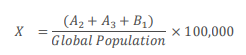 Где:A2 Число погибших в результате стихийных бедствий;A3 Число пропавших без вести лиц, в результате стихийных бедствий; иB1 Число людей, непосредственно пострадавших в результате стихийных бедствий.* Подробные методологии можно найти в Техническом руководстве (см. Справочный раздел ниже).4.d. Валидация4.e. Корректировки4.f. Обработка отсутствующих значений (i) на уровне страны и (ii) на региональном уровне4.g. Региональное агрегирование 4.h. Доступные странам методы для сбора данных на национальном уровне4.i. Управление качеством4.j. Обеспечение качества4.k. Оценка качества 5. Доступность и дезагрегирование данныхРазбивка:Число погибших в результате стихийных бедствий;Число пропавших без вести лиц, в результате стихийных бедствий; иЧисло людей, непосредственно пострадавших в результате стихийных бедствий.[Желательная Дезагрегация]:ОпасностьГеография (Административная Единица)ПолВозраст (3 категории)ИнвалидностьДоход6. Сопоставимость / отклонение от международных стандартов7. Ссылки и документыОфициальные метаданные ЦУР URL: https://unstats.un.org/sdgs/metadata/files/Metadata-01-05-01.pdfСогласованная на международном уровне методология и руководящие принципы URL: Техническое руководство по мониторингу и отчетности о прогрессе в достижении глобальных целей Сендайской рамочной программы по уменьшению опасности бедствий (МСУОБ ООН 2017)https://www.preventionweb.net/files/54970_collectionoftechnicalguidancenoteso.pdfДругие документы:Report of the open-ended intergovernmental expert working group on indicators and terminologyrelating to disaster risk reduction (OEIWG). Endorsed by UNGA on 2nd February 2017. Available at: https://www.preventionweb.net/publications/view/51748Опыт стран:Прокси, альтернативные и дополнительные показатели:В большинстве случаев международные источники данных регистрируют только события, которые превышают некоторый порог воздействия, и используют вторичные источники данных, которые обычно имеют неоднородные или даже противоречивые методологии, создавая разнородные наборы данных.